   دانشگاه علوم پزشکی کرمانشاه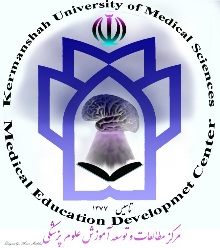 مرکز مطالعات و توسعه آموزش علوم پزشکیفرم مخصوص متقاضیان ادامه تحصیل در مقطع کارشناسی ارشد ویژه استعداد درخشان ( با آزمون)نام و نام خانوادگی    .................................کد ملی               .......................................                                            شماره دانشجویی .................................  شماره شناسنامه.....................تاریخ فراغت از تحصیل......................رشته تحصیل مقطع کارشناسی    ................................ دانشکده      .....................مقطع کارشناسی  ( پیوسته/ ناپیوسته)                                            ورودی (مهر/ بهمن)                       رتبه ............................... در بین ورودی ها  با معدل کل  .......................متقاضی/ درخواست سهمیه ..............داوطلب گرامی آیا در سامانه هم آوا درخواست شما تایید نهایی شده؟ شماره تلفن ثابت:شماره تلفن همراه:امضاء دانشجوتاریخ